Tønsberg Hundeklubb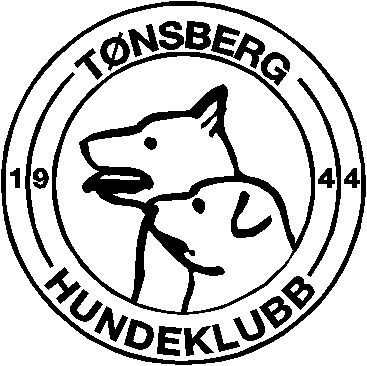 Referat fra styremøte 25.05.2020Ref. Eileen Gunnerød, 2020-05-25

Sted:HyttaTil stede:Liv McDowell, Tone Brønn, Laila Nagel, Tove Rye-Andersen, Anita Helgesen, Eileen Gunnerød, Annika Berglund, Ann Kathrin Kalvenes, Merete MørkenForfall:Ann Karin MidtgaardDato:2020-05-25Sak nr.SakAnsvarFrist18/20Innkommet søknad om støtte til mesterskapSøknad fra klubbmedlem om støtte til Agility-mesterskap. Styret godkjenner søknad for Nordisk med 3000 NOK19/20Innkommet forespørsel om utlån av hundehytta til BacheloroppgaveForespørsel fra klubbmedlem om å benytte seg av hundehytta til klubben, i forbindelse med utførelsen av forsøk til vedkommende sin bacheloroppgave. Samt forespørsel om å kunne henvende seg til klubbens medlemmer, med forespørsel til medlemmene om de vil delta i forsøket som skal utføres.  
Styret godkjenner bruk av hundehytta og kontakt med klubbens medlemmer, i forbindelse med bacheloroppgaven.20/20Sponsorsak Klubben har per dags dato en sponsoravtale på en god pris på fôr fra «Sportsman’s Prid» med Europris, for sine medlemmer. Denne forsetter inntil videre, men klubbmedlemmer oppfordres til å komme med forslag om nye sponsoravtaler og spesielt i forbindelse med premier til stevner. 21/20Premieringer og premieutdelinger i korona-tidenUnder korona-tiden er det ikke tillatt med premieutdelinger, så klubben trenger ikke handle inn premier. I bruks kan man sende ut resultatene per mail, og få det innført i resultatboka ved en senere anledning. Resultater fra andre hundesporter blir sendt på mail til de som ønsker, og resultatlista lagt ut på facebook/hjemmeside. Merker som oppnås kan sendes per post. Dommergaver blir fortsatt gitt.22/20Innkommet forespørsel om agility stigen kan få stå ute på gresset Styret vedtok at stigen kan få stå langs skogen, som tidligere år, så lenge det tilrettelegges for plenklipp.Sandsekkene kan også få stå ved skogkanten, så lenge de ikke hindrer vedlikehold av plassen23/20Innkommet forespørsel om å legge ut nøkkel til toalettene ved hundehytta igjenToalettene er stengt så lenge Korona restriksjonene gjelder. De ble brukt under LP-stevne som klubben avholdt, men med lapp på døren og instruksjon om at alle måtte bruke antiback vipes på alle kontaktoverflater etter besøk. Toalett kan kun være åpent om noen står som ansvarlig for renholdet, og holdes derfor kun åpent ved prøver/arrangementer.24/20Ny rutine ved styremøterFra nå av vil det være fast oppdatering på den økonomiske statusen til klubben ved hvert styremøte. 
Det vil også være oppdatering fra hver enkelt aktivitetsgruppe. 25/20Aktivitetsgruppene i koronatidenGruppene må i større grad enn tidligere samarbeide om aktivitetskalenderen. Gruppene bør også legge ut info om treninger, stevner O.L. i egne facebook grupper til over sommeren. For de aktivitetsgruppene som avholder kurs, må de sørge for å søke om støtte fra studieforbundet 26/20Fordeling av baner under korona-tiden
Ettersom et ikke er noen instruktører som har ansvaret med å fordele baner og holde orden, så er det vedtatt følgende på fritreningene på mandager frem til sommerferien:Agility-gruppa har gressbanen i partallsukerRally-gruppa har gressbanen i oddetallsuker 27/20GjestetreningGjestetrening på fritreninger koster i hovedsak 50kr per gang. Dette er i hovedsak for å dekke slitasjekostnadder på klubbens utstyr. Det kan gjøres unntak for personer klubben samarbeider tett med. Her må gruppene utvise skjønn. Klubben kan bli flinkere til å si ja til at folk an komme å prøve, da dette er viktig for rekruteringen til klubben. DiverseTønsberg Hundeklubb har fått innvilget 43.000. NOK som korona kompensasjon fra staten (kulturdepartementet)